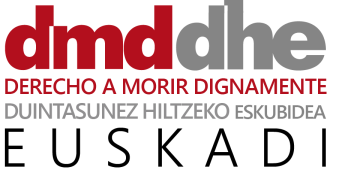 Email honen bidez DMD-DHE  Duintasunez Hiltzeko Eskubidea elkarteak, Arabak  hitzaldi-solasaldia Gasteizen antolatu duela,  jakinarazten dizuegu. LEKUA: Ignacio Aldecoa Kultur Etxea, Florida Ibilbidea. Gasteiz. EGUNA: Ekainaren 29ORDUA: 19:00"Noiz eta nola hil erabaki ahal izatea" bideoa proiektatuko da Hitzaldi-eztabaida: “Eutanasiaren legea: norberaren bizitzaren jabe izateko eskubidearen lorpenean urrats berria”.Ekitaldian  maskararen, distantziaren, jelaren eta edukieraren aldetiko osasun-neurriak bermatzen dira. LaburpenaHil honen 25ean sartuko da indarrean LORE legea (eutanasiaren lege organikoa), pertsona orok bere bizitzaz libre erabakitzeko bidean urrats garrantzitsua dena zalantzarik gabe.LORErekin eutanasia eskubide zibil bihurtzen da eskubide hori erabiltzea erabakitzen duten pertsonentzat, eta osasun-sistemaren prestazio bat izan behar du hemendik aurrera.Jakin badakigu lege honek ez dituela gure itxaropen guztiak asetzen, eta halaxe adierazi dugu gure aldizkarietan eta barne-komunikatuetan, baita iritzi publikoaren aurrean ere. Horrexegatik jarraituko dugu lanean, etengabe, pertsonen duintasunerako kaltegarriak diren egoera gehiago jaso daitezen eskubide honetan.Hala ere, DMD-DHEren egitekoa, une honetan, bideratuko da nagusiki eskubide hori eta haren aplikazioa paperetik errealitatera igarotzera, bizitzak norberaren balio eta itxaropenei erantzuten ez dielakoan, eta lege honetan ezarritako betekizunen barruan egonda, eutanasia eskatzea erabaki duten pertsonen borondatea errespetatuko dela berma dadin. Beraz, gure eginkizun garrantzitsuetako bat izango da aplikazioaren jarraipena egitea eta, eskubidea betetzen ez denean, salatu eta jarraitu beharreko urratsetan aholkatzea. Legearen eta haren ondorioen berri zuzenago emateko, DMD-DHEren aholkularitza eskatzen duten toki eta elkarte guztietara hurbiltzen ari gara.Ildo horretatik, komenigarria iruditu zaigu ekitaldi presentzial eta irekiak antolatzea herritar guztientzat, eskubide berri hau ezagutaraztea ezarpenerako beste berme bat baita.A través de este email les remitimos la convocatoria de una conferencia-coloquio que la Asociación DMD-DHE Araba, (Derecho a Morir Dignamente-Duintasunez Hiltzeko Eskubidea) ha organizado en Vitoria-GasteizLUGAR: En la Casa de Cultura Ignacio Aldecoa, sita en el Paseo de la Florida. Vitoria- Gasteiz.DÍA: 29 de junioHORA: 19.00.Se proyectará el video: Poder decidir cuándo y cómo morirConferencia-debate:  ”La ley de eutanasia: paso adelante en la conquista del derecho a disponer de  la propia  vida”.En el acto se garantizan las medidas sanitarias de mascarilla, distancia, gel y el aforo establecidoUn saludo.* Para más información pueden contactar con el teléfono 688885161ResumenEl día 25 de este mes entrará en vigor la LORE (Ley orgánica de la eutanasia), un importante paso en el camino de la libre disponibilidad de la vida de cada una de las personas.Con la LORE la eutanasia pasa a ser un derecho civil de las personas que así decidan ejercerlo y el sistema sanitario lo ha de incorporar como una prestación más dentro del ámbito sanitario.Somos conscientes de que esta ley no cumple todas nuestras expectativas y así lo hemos hecho saber tanto en nuestras revistas y comunicados internos como a la opinión pública y es por eso que seguiremos trabajando e insistiendo para que ley amplíe ese derecho a  más situaciones lesivas para la dignidad de las personas.Sin embargo, la tarea de DMD-DHE en estos momentos ha de centrarse en que el conocimiento de este derecho y de su aplicación pase del papel a la realidad, garantizando que se respete la voluntad de aquellas personas que hayan decidido que su vida ya no responde a sus valores y expectativas y entren dentro de los requisitos establecidos en esta ley. También será una de nuestras tareas hacer un seguimiento de su aplicación y, en caso de incumplimiento, de denuncia y asesoramiento en los pasos a seguir.En esta línea nos ha parecido conveniente organizar un acto presencial y abierto a toda la ciudadanía puesto que dar a conocer este derecho es una garantía más de su implantación.